                     ΕΝΩΣΗΔΙΚΑΣΤΩΝ   &   ΕΙΣΑΓΓΕΛΕΩΝ			               ΠΡΩΤΟΔΙΚΕΙΟ ΑΘΗΝΩΝ            (ΠΡΩΗΝ ΣΧΟΛΗ ΕΥΕΛΠΙΔΩΝ)                   ΚΤΙΡΙΟ 6 –ΓΡΑΦΕΙΟ 210      ΤΗΛ: 213 215 6114-  FAX 210 88 41 529	               Τ.Κ. 101. 71                e- mail: endikeis@otenet.gr                                                                                                                                                                    Αθήνα, 02-06-2022                                                                                                                                                                                                                       Αρ. Πρωτ. : 253ΑΝΑΚΟΙΝΩΣΗ ΠΕΡΙ ΣΤΟΧΟΠΟΙΗΣΗΣ ΣΥΝΑΔΕΛΦΟΥ ΑΠΟ ΟΜΑΔΑ ΑΝΤΙΕΞΟΥΣΙΑΣΤΙΚΟΥ ΧΩΡΟΥ“Μπορεί αυτή τη φορά να στάθηκες τυχερή ή εμείς άτυχοι που δεν εξερράγη ο εκρηκτικός μηχανισμός στην πολυκατοικία σου, αλλά η επόμενη φορά θα είναι με σφαίρες οι οποίες θα βρουν σίγουρα τον στόχο τους.”Το άνω περιεχόμενο της από 1-6-2022 προκήρυξης ομάδας του αντιεξουσιαστικού χώρου, που αναρτήθηκε σε ιστοσελίδα του χώρου αυτού και με την οποία στοχοποιείται ονομαστικά Δικαστική Λειτουργός που εκτελεί χρέη ανακρίτριας στο Πρωτοδικείο Αθηνών, καταδεικνύει τις συνθήκες υπό τις οποίες ασκούν το υψηλό λειτούργημά τους οι Δικαστικοί Λειτουργοί. Οι προσπάθειες εκφοβισμού και τρομοκράτησης των Δικαστών, που πλέον λαμβάνουν τη μορφή και απειλών, ευθέως, κατά της ζωής τους πυκνώνουν, το τελευταίο χρονικό διάστημα, και είναι αποτέλεσμα της γενικότερης στοχοποίησης της Δικαιοσύνης και της αποδόμησης του έργου των Δικαστών, ακόμη και από θεσμικούς φορείς της Πολιτείας. Διαβεβαιώνουμε, ότι οι Δικαστικοί Λειτουργοί δεν πτοούνται από τέτοιες προσπάθειες και εξακολουθούν να ασκούν το έργο της απονομής της Δικαιοσύνης, με σθένος, παρρησία, ανεξάρτητο φρόνημα, υψηλό αίσθημα ευθύνης και με γνώμονα πάντοτε το Σύνταγμα και το νόμο.Καλούμε δε την Πολιτεία, της οποίας υποχρέωση αποτελεί,  να λάβει όλα τα αναγκαία μέτρα, ώστε να εξασφαλίσει ένα ασφαλές περιβάλλον άσκησης του Δικαστικού Λειτουργήματος διασφαλίζοντας, έτσι,  την απρόσκοπτη λειτουργία της Δικαιοσύνης.Η Ένωση Δικαστών και Εισαγγελέων θα επιδιώξει άμεσα συνάντηση με τους αρμόδιους θεσμικούς παράγοντες, προκειμένου να  συζητηθεί το ως άνω ζήτημα και υπό τα νέα δεδομένα,  να καταρτισθεί ένα ολοκληρωμένο σχέδιο φύλαξης των Δικαστηρίων και προστασίας της ζωής και της σωματικής ακεραιότητας Δικαστικών και Εισαγγελικών λειτουργών. 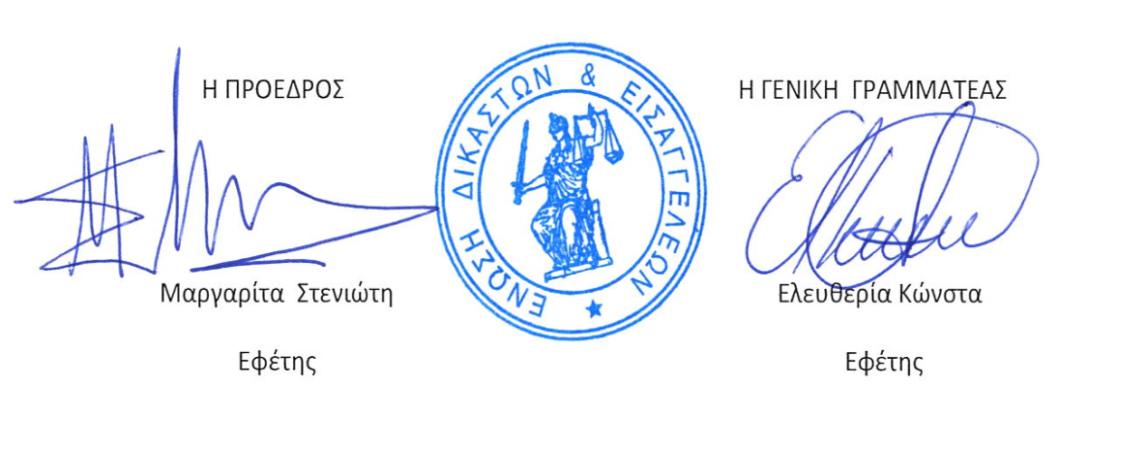 